Проект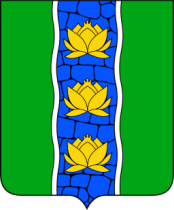 АДМИНИСТРАЦИЯ КУВШИНОВСКОГО РАЙОНАПОСТАНОВЛЕНИЕ00.00.2018 г.                                     г. Кувшиново                                          № О внесении изменений в постановлениеадминистрации Кувшиновского районаот 11.12.2015 г. № 470 «Об утверждении муниципальной программы «Физическая культура и спорт  Кувшиновского районаТверской области на 2016-2018 годы»Руководствуясь решением Собрания депутатов Кувшиновского района от 24.04.2018 года  № 189 «О внесении дополнений и изменений в решение Собрания депутатов Кувшиновского района от 28.12.2017 № 173 «О бюджете муниципального образования «Кувшиновский район» Тверской области на 2018 год и плановый период 2019-2020 годов», Порядком принятия решений о  разработке муниципальных программ, формирования, реализации  и проведения оценки эффективности реализации муниципальных программ, утвержденным постановлением администрации Кувшиновского района от 02.10.201.73 № 337, постановлением администрации Кувшиновского района от 13.10.2017 № 352 «О перечне муниципальных программ Кувшиновского района», ПОСТАНОВЛЯЮ:   1.  Внести в постановление администрации Кувшиновского района от 11.12.2015г. № 470  «Об утверждении муниципальной программы «Физическая культура и спорт Кувшиновского района Тверской области на 2016-2018 годы» (в редакции постановления от 04.05.2016 № 225, от 05.09.2016 № 397, от 24.10.2016 № 442, от 30.12.2016 № 524, от 24.03.2017 № 88,  от 25.08.2017 № 285, от 05.10.2017 № 346, от 24.10.2017 № 370, от 17.01.2018 № 12, от 20.03.2018 № 136) следующие изменения:   1) Раздел «Источники финансирования муниципальной программы по годам ее реализации» и раздел «Плановые объемы финансирования подпрограмм по годам реализации, в том числе обеспечивающей подпрограммы» в паспорте муниципальной программы муниципального образования «Кувшиновский район» изложить в новой редакции:    2) Раздел «Источники финансирования муниципальной подпрограммы по годам ее реализации» и раздел «Плановые объемы финансирования задач подпрограммы по годам реализации» в паспорте подпрограммы 1 муниципальной программы муниципального образования «Кувшиновский район» изложить в новой редакции:   3) Раздел  «Плановые объемы финансирования задач подпрограммы по годам реализации» в паспорте подпрограммы 2 муниципальной программы муниципального образования «Кувшиновский район» изложить в новой редакции:   2. Приложение 1 к муниципальной программе  Кувшиновского района «Физическая культура и спорт Кувшиновского района Тверской области на 2016-2018годы» изложить в новой редакции (прилагается).   3. Приложение 2 к муниципальной программе  Кувшиновского района «Физическая культура и спорт Кувшиновского района Тверской области на 2016-2018годы» изложить в новой редакции (прилагается).  4. Приложение 3 к муниципальной программе  Кувшиновского района «Физическая культура и спорт Кувшиновского района Тверской области на 2016-2018годы» изложить в новой редакции (прилагается).  5. Настоящее постановление подлежит размещению на официальном сайте муниципального образования «Кувшиновский район» в информационно-телекоммуникационной сети Интернет.  6.  Контроль за исполнением настоящего постановления возложить на первого заместителя главы администрации района А.С. Никифорову.Глава администрации Кувшиновского района                                   М.С. АваевИсточники финансирования муниципальной программы по годам ее реализации2016 год2016 год2017 год2017 год2017 год2018 год2018 годИсточники финансирования муниципальной программы по годам ее реализацииБюджет МО «Кувшиновский район»Бюджет МО «Кувшиновский район»Бюджет МО «Кувшиновский район»Бюджет МО «Кувшиновский район»Бюджет МО «Кувшиновский район»Бюджет МО «Кувшиновский район»Бюджет МО «Кувшиновский район»Источники финансирования муниципальной программы по годам ее реализации--Областной бюджетОбластной бюджетОбластной бюджетОбластной бюджетОбластной бюджетПлановые объемы финансирования подпрограмм по годам реализации, в том числе обеспечивающей подпрограммыПодпрограммы2016 год2016 год2017 год2018 год2018 годИтого:Плановые объемы финансирования подпрограмм по годам реализации, в том числе обеспечивающей подпрограммыПодпрограмма 1-бюджет МО «Кувшиновский район»- областной бюджет3966,03966,03966,03966,03957,03957,04228,84115,0113,84228,84115,0113,812151,812038,0113,8Плановые объемы финансирования подпрограмм по годам реализации, в том числе обеспечивающей подпрограммыПодпрограмма 2-бюджет МО «Кувшиновский район»- областной бюджет1023,01023,01023,01023,04074,31490,52583,8844,9844,9844,9844,95942,23358,42583,8Плановые объемы финансирования подпрограмм по годам реализации, в том числе обеспечивающей подпрограммыПодпрограмма 3-бюджет МО «Кувшиновский район»- областной бюджет--333,433,4300,0--333,433,4300,0Плановые объемы финансирования подпрограмм по годам реализации, в том числе обеспечивающей подпрограммыИтого:-бюджет МО «Кувшиновский район»- областной бюджет4989,04989,04989,04989,08364,75480,92883,85073,74959,9113,85073,74959,9113,818427,415429,82997,6Источники финансирования подпрограмм по годам реализации2016 год2016 год2017 год2017 год2018 год2018 годИсточники финансирования подпрограмм по годам реализацииБюджет МО «Кувшиновский район»Бюджет МО «Кувшиновский район»Бюджет МО «Кувшиновский район»Бюджет МО «Кувшиновский район»Бюджет МО «Кувшиновский район»Бюджет МО «Кувшиновский район»Источники финансирования подпрограмм по годам реализацииОбластной бюджетОбластной бюджетПлановые объемы финансирования задач подпрограммы по годам реализацииЗадачи2016 год2016 год2017 год2018 годИтого:Плановые объемы финансирования задач подпрограммы по годам реализацииЗадача 1- бюджет МО «Кувшиновский район»- областной бюджет3966,03966,03966,03966,03957,03957,04228,84115,0113,8    12151,8    12038,0113,8Плановые объемы финансирования задач подпрограммы по годам реализацииЗадача 2- бюджет МО «Кувшиновский район»  0,0  0,0  0,0  0,0  0,0Плановые объемы финансирования задач подпрограммы по годам реализацииИтого:-бюджет МО «Кувшиновский район»-областной бюджет3966,03966,03966,03966,03957,03957,04228,84115,0113,812151,812038,0113,8Плановые объемы финансирования задач подпрограммы по годам реализацииЗадачи   2016 год   2017 год   2018 годИтого:Плановые объемы финансирования задач подпрограммы по годам реализацииЗадача 1- бюджет МО «Кувшиновский район»1023,01023,0860,0860,0800,0800,0    2683,0    2683,0Плановые объемы финансирования задач подпрограммы по годам реализацииЗадача 2- бюджет МО «Кувшиновский район»- областной бюджет  0,0      3214,3       630,52583,8  44,944,93259,2 675,42583,8Плановые объемы финансирования задач подпрограммы по годам реализацииИтого:-бюджет МО «Кувшиновский район»- областной бюджет1023,01023,04074,31490,52583,8844,9844,95942,23358,42583,8